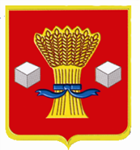 АдминистрацияСветлоярского муниципального района Волгоградской областиПОСТАНОВЛЕНИЕот _25_._03_.2021            № 467Об утверждении списков граждан,нуждающихся в жилом помещении,предоставляемом по договору социального найма       В соответствии с Жилищным кодексом Российской Федерации,  Гражданским кодексом Российской Федерации, Законом Волгоградской области от 01.12.2005 № 1125-ОД «О порядке ведения органами местного самоуправления учета граждан в качестве нуждающихся в жилых помещениях, предоставляемых по договорам социального найма в Волгоградской области», Законом Волгоградской области от 04.08.2005 № 1096-ОД «О порядке признания граждан малоимущими в целях предоставления им по договорам социального найма жилых помещений», руководствуясь Уставом Светлоярского муниципального района Волгоградской области, Уставом Светлоярского городского поселения Светлоярского муниципального района Волгоградской области,п о с т а н о в л я ю: Утвердить единый общий список граждан, нуждающихся в жилых помещениях, предоставляемых по договорам социального найма, принятых на учет до 01 марта 2005, прилагается.Утвердить единый общий список граждан, нуждающихся в жилых помещениях, предоставляемых по договорам социального найма, принятых на учет после 01 марта 2005, прилагается.Утвердить отдельный список граждан, пребывающих в составе действующей армии в период гражданской и Великой Отечественной войн и во время других боевых операций по защите государства, партизан гражданской и Великой Отечественной войн, а также других лиц, принимавших участие в боевых операциях по защите государства,  принятых на учет до 01 марта 2005, прилагается.Утвердить отдельный список граждан, нуждающихся в жилом помещении, предоставляемом по договорам социального найма, признанных в установленном порядке малоимущими, принятых на учет после 01 марта 2005, прилагается.Утвердить отдельный список граждан, имеющих право на первоочередное получение жилого помещения, имеющих тяжелые формы хронических заболеваний, принятых на учет после 01 марта 2005, прилагается.6. Контроль над исполнением настоящего постановления возложить на заместителя главы Светлоярского муниципального района Волгоградской         области Гладкова А.В.Глава муниципального района                                                            Т.В.РаспутинаМакушенко Т.В.                                                                                                                УТВЕРЖДЕН                                                                                                                 постановлением администрации                                                                                                                 Светлоярского муниципального                                                                                                                 района                                                                                                                от _25__._03__2021 №_467_Единый общий список граждан, нуждающихся в жилых помещениях,предоставляемых по договорам социального найма, принятых на учет до 01 марта 2005,по состоянию на 01.04.2021                                                                                                                УТВЕРЖДЕН                                                                                                                постановлением администрации                                                                                                                 Светлоярского муниципального                                                                                                                 района                                                                                                                от __25_.__03_2021 №__467_Единый общий список граждан, нуждающихся в жилых помещениях, предоставляемых по договорам социального найма, принятых на учет после 01 марта 2005, по состоянию на 01.04.2021                                                                                                                 УТВЕРЖДЕН                                                                                                                постановлением администрации                                                                                                                 Светлоярского муниципального                                                                                                                 района                                                                                                                от __25_.__03_2021 №__467_Отдельный список граждан, пребывающих в составе действующей армии в период гражданской и Великой Отечественной войн и во время других боевых операций по защите государства, партизан гражданской и Великой Отечественной войн, а также других лиц, принимавших участие в боевых операциях по защите государства,  принятых на учет до 01 марта 2005,по состоянию на 01.04.2021                                                                                                                УТВЕРЖДЕН                                                                                                                постановлением администрации                                                                                                                 Светлоярского муниципального                                                                                                                 района                                                                                                                от __25_.__03_2021 №__467_Отдельный список  граждан, нуждающихся в жилом помещении, предоставляемом по договорам социального найма, признанных в установленном порядке малоимущими, принятых на учет после 01 марта 2005, по состоянию на 01.04.2021                                                                                                                УТВЕРЖДЕН                                                                                                                постановлением администрации                                                                                                                 Светлоярского муниципального                                                                                                                 района                                                                                                                от __25_.__03_2021 №__467_Отдельный список  граждан, имеющих право на первоочередное получение жилого помещения, в том числе имеющих тяжелые формы хронических заболеваний, принятых на учет после 01 марта 2005,по состоянию на 01.04.2021№ п.пФИО, дата рожденияДата постановки на учет (признания нуждающимися)123Амеликова Надежда Петровна1965 г.р.29.10.1985Тупикова Елена Анатольевна16.03.1967 г.р.1985Осипов Владимир Александрович07.04.1958 г.р.31.10.1985Толкодубова Вера Степановна1965 г.р.25.11.1986Мовсесьян Наталия Петровна1962 г.р.13.06.1988Шиловская Евгения Александровна28.12.1940 г.р.29.06.1988Гусева Людмила Анатольевна1964 г.р.20.07.1988Бирюкова Валентина Петровна1955 г.р.11.08.1988Устименко Любовь Михайловна1961 г.р.20.10.1988Климешова Любовь Николаевна1955 г.р.09.02.1989Карпов Александр Иванович1959 г.р.16.03.1989Бекреева Раиса Ивановна1968 г.р.20.03.1989Якуба Любовь Ивановна06.02.1963 г.р.23.03.1989Гришина Вера Васильевна1971 г.р.04.04.1989Мартынова Маргарита Ивановна22.03.1989Марченко Светлана Васильевна1963 г.р.29.03.1989Федорова Ольга Николаевна          19665 г.р.22.05.1989Ходырев Иван Григорьевич1937 г.р.28.06.1989Богданова Алена Донатовна15.08.1989Кассов Александр Михайлович1963 г.р.24.07.1989Тимченко Альвина Васильевна17.09.1989Ермоленко Майя Александровна1963 г.р.23.10.1989Рысухина Оксана Вячеславовна1968 г.р.26.10.1989Светличная Любовь Васильевна1955 г.р.02.11.1989Бадамшина Мархабе Рахметуловна13.11.1989Севастьянова Нина Дмитриевна1955 г.р.02.10.1989Савкина Любовь Ивановна1957 г.р.09.11.1990Дронов Александр Васильевич 11.04.1990Меретина Татьяна Евгеньевна18.04.1990Ковалев Геннадий   Васильевич15.02.1963 г.р.10.05.1990Зейналова Галина Богдановна1957 г.р.18.06.1990Максимова Светлана Геннадьевна20.02.1964 г.р.23.07.1990Новичкова Оксана Викторовна06.12.1976 г.р.22.08.1990Гегина Татьяна Владимировна1970 г.р.03.04.1990Рысухина Людмила Сергеевна1968 г.р.01.10.1990Хорошунов Василий Яковлевич30.11.1990Смусев Владимир Анатольевич1967 г.р.28.11.1990Котов Вадим Владимирович1948 г.р.11.01.1996Мартыненко Николай Иванович1969 г.р.11.04.1996Трофимова Ольга Владимировна1971 г.р.18.05.1996Коптева Нина Павловна1949 г.р.29.08.1996Носкова Надежда Захаровна1930 г.р.05.11.1996Айвазян Жора Андреевич1948 г.р.26.11.1996Трибунская Ксения Викторовна1996Акулич Надежда Николаевна1968 г.р.28.01.1999Кузнецова Елена Евгеньевна1971 г.р.02.04.1999Козлова Ольга Юрьевна1971 г.р.02.10.2000Плотникова Ольга Павловна1975 г.р.21.01.2003Зарецкая Наталья Александровна1958г.р.13.02.2003Ларионова Светлана Юрьевна1943 г.р.17.02.2003Пономарева Лина Борисовна1974 г.р.15.10.2003Климешова Татьяна Анатольевна1977 г.р.17.11.2003Баранов Анатолий Викторович15.03.1961 г.р.25.12.2003Соскова Нина Михайловна1955 г.р.15.10.2003Зейналов Руслан Тельманович03.06.1981 г.р.17.03.2003Бибиков Валерий Валентинович26.06.1976 г.р.26.02.2003Синицын Алексей Георгиевич1981 г.р.11.02.2004Абарина Марина Николаевна1968 г.р.26.04.2004Пола Занфира08.05.1951 г.р.23.03.2004Шульженко Ольга Валерьевна 1976 г.р.12.04.2004Пола Виталий Геннадьевич1981 г.р.16.04.2004Зверева Валентина Вячеславовна1977 г.р.31.05.2004Шведова Елена Алексеевна09.03. 1963 г.р.18.10.2004Климешова Татьяна Владимировна14.06.1980 г.р.                                                                                                                                                                                                                                                                                                                                                                                                                                                                                                                                                                                                                                                                                                                                                                                                                                                                                                                                                                                                                                                                                                                                                                                                                                                                                                                                                                                                                                                                                                                                                                                                                                                                                                                                                                                                                                                                                                                                                                                                                                                                                       23.11.2004Сердюкова Светлана Георгиевна1980 г.р.24.11.2004Куликов Владимир Юрьевич1971 г.р.24.11.2004№ п.п.ФИО, дата рожденияАдрес места жительстваДата постановки на учет (признания нуждающимися)Паспортные данныеКатегория, к которой отнесен гражданин (или в связи с чем признан нуждающимся, например, для участия в ОЦП)1234561Голубь Елена Викторовна1970 г.р.Волгоградская область, Светлоярский район, р.п. Светлый Яр, ул. Советская, 9715.06.2005Малоимущая2Осока Наталья Николаевна1979 г.р.Волгоградская область, Светлоярский район, р.п. Светлый Яр, мкр. 1, д. 8, кв. 4018.07.2005Малоимущая3Дурманов Дмитрий Сергеевич1982 г.р.Волгоградская область, Светлоярский район, р.п. Светлый Яр, мкр. 1, д. 37, кв. 2018.10.2005Малоимущий4Подосинников Сергей Вячеславович1972 г.р.Волгоградская область, Светлоярский район, р.п. Светлый Яр,  ул. Спортивная, 2а07.07.200518 07 041488 выдан  Отделением УФМС России по Волгоградской области в Светлоярском районе, 22.11.2007Ветераны боевых действий5Чащин Дмитрий Константинович1976Волгоградская область, Светлоярский район, р.п. Светлый Яр, мкр. 1, д. 10, кв. 4223.11.200718 01 897979 выдан Светлоярским РОВД Волгоградской области, 04.04.2002 Ветераны боевых действий6Цомая Любовь ФедоровнаВолгоградская область, Светлоярский район, р.п. Светлый Яр, мкр. 2, д. 8, кв. 4231.01.2008Малоимущая7Корольченко Алексей Викторович1960 г.р.Волгоградская область, Светлоярский район, пос. Садовый, д. 8, кв. 129.04.2008Инвалиды, семьи, имеющие детей инвалидов8Чупрына Ольга Васильевна28.11.1950 г.р.Волгоградская область, Светлоярский район, р.п. Светлый Яр, мкр.1, д.31, кв.108.09.200818 07 095105 выдан Отделением УФМС России по Волгоградской области в Светлоярском районе, 11.01.2008Малоимущая9Седенков Дмитрий Григорьевич11.06.1951 г.р.Волгоградская область, Светлоярский район, пос. Садовый12.01.200918 04 253828 выдан Светлоярским РОВД Волгоградской области, 20.11.2003 Инвалиды, семьи, имеющие детей инвалидов10Иванова Юлия Николаевна05.03.1984 г.р.Волгоградская область, Светлоярский район, р.п. Светлый Яр, пер. Новый, 715.04.200918 04 339341  выдан Светлоярским РОВД Волгоградской области, 01.06.2004Сотрудники органов внутренних дел11Корнеев Артем Геннадьевич25.09.1988 г.р.Волгоградская область, Светлоярский район, р.п. Светлый Яр, мкр. 1, д. 8, кв. 619.08.200918 08 209642 Отделением УФМС России по Волгоградской области в Светлоярском районе, 16.12.2008Инвалиды, семьи, имеющие детей инвалидов12Гасимов Полад Фирудинович09.08.1969 г.р.Волгоградская область, Светлоярский район, р.п. Светлый Яр, пер. Виноградный, 2602.10.200918 15 031049  выдан Отделением УФМС России по Волгоградской области в Светлоярском районе 09.09.2014Малоимущий13Грибанов Сергей Александрович08.09.1980 г.р.Волгоградская область, Светлоярский район, р.п. Светлый Яр, мкр. 1, д. 36, кв. 2502.11.201018 00 325472 выдан Светлоярским РОВД Волгоградской области, 11.03.2001 Ветераны боевых действий14Любиченко Елена Валерьевна10.06.1978 г.р.Волгоградская область, Светлоярский район, р.п. Светлый Яр, пер. Куйбышева, 1517.11.201018 00 256523 выдан Светлоярским РОВД Волгоградской области, 05.02.2001 Инвалиды, семьи, имеющие детей инвалидов15Чекалина Татьяна Павлова22.05.1957 г.р.Волгоградская область, Светлоярский район, р.п. Светлый Яр, ул. Полевая, д. 3117.02.201218 13 935695 выдан Отделением УФМС России по Волгоградской области в Светлоярском районе, 08.02.2014Малоимущая16Исаев Энвер Зевриевич24.11.1966 г.р.Волгоградская обл., Светлоярский район, р.п. Светлый Яр, пер. Виноградный, д. 323.10.201318 10 584537 выдан Отделением УФМС России по Волгоградской области в Светлоярском районе, 30.11.2011Малоимущий17Афанасьева Вера Яковлевна29.01.1924 г.р.Волгоградская обл., Светлоярский район, р.п. Светлый Яр, мкр. 5, д. 21, кв. 7119.02.201418 01 897258 выдан Светлоярским РОВД Волгоградской области, 22.03.2002 Инвалиды, семьи, имеющие детей инвалидов18Галиев Азат Фазлиевич23.01.1988 г.р.Волгоградская обл., Светлоярский район, р.п. Светлый Яр, мкр. 1, д. 16, кв. 1827.02.201418 04 255211 выдан Светлоярским РОВД Волгоградской области, 23.01.2004Инвалиды, семьи, имеющие детей инвалидов19Каминский Владимир Дмитриевич23.05.1961 г.р.Волгоградская обл., Светлоярский район, р.п. Светлый Яр, п. Нефтяников, д. 4, кв. 129.04.201418 10 537342 выдан Отделением УФМС России по Волгоградской области в Светлоярском районе, 09.04.2011Малоимущие20Варламова Тамара Анатольевна17.03.1991 г.р.Волгоградская обл., Светлоярский район, р.п. Светлый Яр, мкр. 1, д. 31, кв. 6914.07.201418 11 687520 выдан Отделением УФМС России по Волгоградской области в Среднеахтебинском районе, 27.02.2012 Малоимущие21Карепова (Гусамова) Анна Владимировна, 11.01.1978 г.р.Волгоградская обл., Светлоярский район, р.п. Светлый Яр, мкр. 1, д. 31, кв. 3019.03.201518 09 438543 выдан Отделением УФМС России по Волгоградской области в Светлоярском районе, 05.08.2010Малоимущая22Иванникова (Михайлевская) Ольга Александровна,24.03.1990 г.р.Волгоградская обл., Светлоярский район, р.п. Светлый Яр, ул. Советская, д. 17929.04.201518 09 Отделением УФМС России по Волгоградской области в Светлоярском районе, 12.05.2010Малоимущая23Халеева Людмила Николаева, 26.07.1970 г.р.Волгоградская обл., Светлоярский район, р.п. Светлый Яр, мкр. 1, д. 31, кв. 12711.08.201518 04 254907  Светлоярским РОВД Волгоградской области 06.01.2004Малоимущая, семьи, имеющие детей инвалидов245Фомина Анна Ивановна, 26.05.1975 г.р.Волгоградская обл., Светлоярский район, р.п. Светлый Яр, ул. Индустриальная, 318.08.201518 01 504996 УВД Красноармейского района гор. Волгограда 29.06.2001Малоимущая, вдова ветерана БД25Сидоренко Галина Леонидовна,08.06.1974 г.р.Волгоградская обл., Светлоярский район, р.п. Светлый Яр, мкр.1, д.8, кв.1720.10.201518 12  791939 Отделением УФМС России по Волгоградской области в Светлоярском районе, 24.01.2013Малоимущая26Закиева Эльмира Рашитовна 05.08.1977г.р.Волгоградская обл., Светлоярский район, р.п. Светлый Яр, п. Краснофлотск02.11.201518 04   338898  Светлоярским РОВД Волгоградской области, 30.04.2004Малоимущая27Селезнёва Марина Григорьевна, 23.07.1968 г.р.Волгоградская область, Светлоярский район, р.п. Светлый Яр, мкр. 5, д. 21 кв. 4319.01.201618 13 847115 Отделением УФМС 
России по Волгоградской области в Михайловском районе, 01.08.2013 Малоимущая28Панкова Марина Владимировна, 15.09.1985 г.р.Волгоградская область, Светлоярский район, р.п. Светлый Яр, мкр.1, д.31, кв.1915.03.201618 11 705486  Отделением УФМС России по Волгоградской области в Светлоярском районе, 06.04.2012Малоимущая,  семьи, имеющие трех и более детей29Кладьева Марина Борисовна, 11.07.1972 г.р.Волгоградская область, Светлоярский район, р.п. Светлый Яр, мкр.1, д.30, кв.90, к.225.04.201618 03 623759 Светлоярским РОВД Волгоградской области, 28.01.2003«Малоимущая», «Граждане, имеющие право на внеочередное получение жилья»30Чернецкая Лада Викторовна, 15.08.1981 г.р.Волгоградская область, Светлоярский район, р.п. Светлый Яр, мкр.1, д.31, кв.13522.06.201618 03 310212 Светлоярским РОВД Волгоградской области, 02.10.2002Малоимущая31Ванян Рузанна Арамаисовна, 28.12.1972 г.р.Волгоградская область, Светлоярский район, р.п. Светлый Яр, ул. Советская, д. 14424.06.20161803 501882 Светлоярским РОВД Волгоградской области 26.12.2002Малоимущая32Саркисян Кристина Ананиевна, 08.07.1985 г.р.Волгоградская область, Светлоярский район, р.п. Светлый Яр, ул. Волжская, д.2604.07.201660 09 494529, Отделением в станице Егорлыкская межрайонного отдела УФМС России по Ростовской области в городе  Зернограде, 28.04.2009 Малоимущая,  семьи, имеющие трех и более детей33Мельникова Анна Михайловна, 29.12.1983 г.р.Волгоградская область, Светлоярский район, р.п. Светлый Яр, ул. Мелиоративная, д. 2, кв. 1317.08.201618 07 124705 выданОтделением УФМС России по Волгоградской области в Светлоярском районе, 20.06.2008Малоимущая,  семьи, имеющие трех и более детей34Сибаригова Александра Михайловна, 09.09.1985 г.р.Волгоградская область, Светлоярский район, р.п. Светлый Яр, ул. Мелиоративная, д. 2, кв. 1317.08.201696 13 427341 выдан Отделом УФМС России по Чеченской Республике в Шалинском районе, 11.04.2013Малоимущая, многодетная35Щелканова Ольга Владимировна14.10.1972 г.р. Волгоградская область, Светлоярский район, п. Краснофлотск29.08.201918 17 373496 выдан Отделом по вопросам миграции отдела МВД России по Светлоярскому району Волгоградской области, 27.10.2017Малоимущая36Гераев Фамил Данял оглы, 25.12.1955 г.р.Волгоградская область, Светлоярский район, р.п. Светлый Яр, мкр.4, д.1, кв.4110.03.202018 15 104838  Отделением УФМС России по Волгоградской области в Светлоярском районе, 20.06.2015Малоимущая,  семьи, имеющие трех и более детей37Нестеренко Петр Дмитриевич, 10.07.1952 г.р.Волгоградская область, Светлоярский район, п. Краснофлотск22.06.202018 03 403422  Светлоярским РОВД Волгоградской области 25.10.2002Малоимущая  38Слепенко Владимир Викторович, 02.01.1969 г.р.Волгоградская область, Светлоярский район, п. Краснофлотск15.12.202018 13 911527  Отделением УФМС России по Волгоградской области в Светлоярском районе, 16.01.2014Малоимущая  № п.п.ФИО, дата рожденияДата постановки на учет (признания нуждающимися)1231Зейналов Руслан Тельманович03.06.1981 г.р.17.03.2003№ п.п.ФИО, дата рожденияДата постановки на учет (признания нуждающимися)123Голубь Елена Викторовна1970 г.р.15.06.2005Осока Наталья Николаевна1979 г.р.18.07.2005Дурманов Дмитрий Сергеевич1982 г.р.18.10.2005Подосинников Сергей Вячеславович09.06.1972 г.р.07.07.2005Чащин Дмитрий Константинович21.11.1976 г.р.23.11.2007Цомая Любовь Федоровна21.01.1941 г.р.31.01.2008Корольченко Алексей Викторович1960 г.р.29.04.2008Чупрына Ольга Васильевна1950 г.р.08.09.2008Седенков Дмитрий Григорьевич11.06.1951 г.р.12.01.2009Иванова Юлия Николаевна05.03.1984 г.р.15.04.2009Корнеев Артем Геннадьевич25.09.1988 г.р.19.08.2009Гасимов Полад Ферудинович09.08.1969 г.р.02.10.2009Грибанов Сергей Александрович08.09.1980 г.р.02.11.2010Любиченко Елена Валерьевна10.06.1978 г.р.17.11.2010Чекалина Татьяна Павлова22.05.1957 г.р.17.02.2012Исаев Энвер Зевриевич24.11.1966 г.р.23.10.2013Афанасьева Вера Яковлевна29.01.1924 г.р.19.02.2014Галиева Нурия Рафиятовна01.03.1954 г.р.27.02.2014Каминский Владимир Дмитриевич23.05.1961 г.р.29.04.2014Варламова Тамара Анатольевна17.03.1991 г.р.14.07.2014Карепова (Гусамова) Анна Владимировна11.01.1978 г.р.19.03.2015Иванникова (Михайлевская) Ольга Александровна24.03.1990 г.р.29.04.2015Халеева Людмила Николаевна 26.07.1970 г.р.11.08.2015Фомина Анна Ивановна 26.05.1975 г.р.18.08.2015Сидоренко Галина Леонидовна 08.06.1974 г.р.20.10.2015Закиева Эльмира Рашитовна 05.08.1977г.р.02.11.2015Селезнёва Марина Григорьевна, 23.07.1968 г.р.19.01.2016Панкова Марина Владимировна, 15.09.1985 г.р.15.03.2016Кладьева Марина Борисовна, 11.07.1972 г.р.25.04.2016Чернецкая Лада Викторовна, 15.08.1981 г.р.22.06.2016Ванян Рузанна Арамаисовна, 28.12.1972 г.р.24.06.2016Саркисян Кристина Ананиевна, 08.07.1985 г.р.04.07.2016Мельникова Анна Михайловна,29.12.1983 г.р.17.08.2016Сибаригова Александра Михайловна, 09.09.1985 г.р.17.08.2016Щелканова Ольга Владимировна14.10.1972 г.р.29.08.201936Гераев Фамил Данял оглы,25.12.1955 г.р10.03.202037Нестеренко Петр Дмитриевич, 10.07.1952 г.р.22.06.202038Слепенко Владимир Викторович,02.01.1969 г.р.г.р15.12.2020№ п.п.ФИО, дата рожденияДата постановки на учет (признания нуждающимися)1232Каминский Владимир Дмитриевич23.05.1961 г.р.29.04.20143Кладьева Марина Борисовна 11.07.1972 г.р.25.04.20164Ванян Рузанна Арамаисовна28.12.1972 г.р.24.06.2016